                                                                                                                                                للاستعمال الرسمي فقط / رقم الطالب(الدبلوم) تخصص:          المعدل العام :  %            العام الدراسي :           /ملاحظات:للجامعة الحق بتعديل رسوم التسجيل في إي وقت.أنا الموقع أدناه أقر وأعترف بأن المعلومات الواردة في هذا الطلب صحيحة وأتعهد بأن أتحمل أية  مسؤولية تنتج عن خطأ أو تلاعب بهذه المعلوماتالتاريخ :         /    /                                           التوقيع: QFO-AP-DR-100رمز النموذج:اسم النموذج:  طلب التحاق ببرنامج الماجستير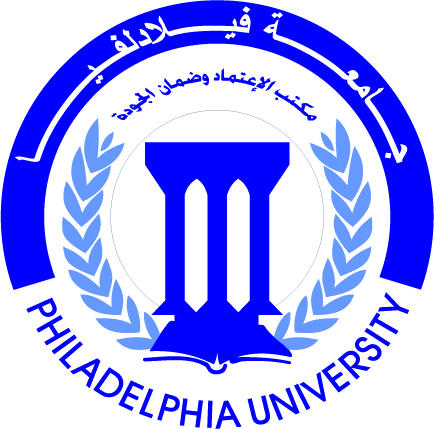 جامعة فيلادلفياPhiladelphia  University1رقم الإصدار:   (Revision)الجهة المصدرة: عمادة البحث العلمي والدراسات العلياجامعة فيلادلفياPhiladelphia  University2017-9-26التاريخ:الجهة المدققة : عمادة التطوير والجودة جامعة فيلادلفياPhiladelphia  University1-4عدد صفحات النموذج:الجهة المدققة : عمادة التطوير والجودة جامعة فيلادلفياPhiladelphia  Universityتاريخ تقديم الطلب: /    /تاريخ استلام الطلب:  /    /معلومات شخصية:الاسمباللغة العربيةالأولالأولالأبالأبالجدالعائلةمكان الولادة:الاسمباللغة العربيةتاريخ الولادة:     /   /الجنسية:باللغة الإنجليزيةباللغة الإنجليزيةFamilyGrand FatherFatherFatherNameباللغة الإنجليزيةباللغة الإنجليزيةبلد الاقامة :الحالة الاجتماعيةأعزب         متزوج عنوان الطالب الدائم :                                             المدينة:                   البلد: رقم هاتف الخلوي:                                                 رقم هاتف المنزل: عنوان الطالب المؤقت :                                            المدينة:                  البلد: رقم هاتف الخلوي:                                                 رقم هاتف المنزل:  البريد الالكتروني:  عنوان الطالب الدائم :                                             المدينة:                   البلد: رقم هاتف الخلوي:                                                 رقم هاتف المنزل: عنوان الطالب المؤقت :                                            المدينة:                  البلد: رقم هاتف الخلوي:                                                 رقم هاتف المنزل:  البريد الالكتروني:  عنوان الطالب الدائم :                                             المدينة:                   البلد: رقم هاتف الخلوي:                                                 رقم هاتف المنزل: عنوان الطالب المؤقت :                                            المدينة:                  البلد: رقم هاتف الخلوي:                                                 رقم هاتف المنزل:  البريد الالكتروني:  عنوان الطالب الدائم :                                             المدينة:                   البلد: رقم هاتف الخلوي:                                                 رقم هاتف المنزل: عنوان الطالب المؤقت :                                            المدينة:                  البلد: رقم هاتف الخلوي:                                                 رقم هاتف المنزل:  البريد الالكتروني:  عنوان الطالب الدائم :                                             المدينة:                   البلد: رقم هاتف الخلوي:                                                 رقم هاتف المنزل: عنوان الطالب المؤقت :                                            المدينة:                  البلد: رقم هاتف الخلوي:                                                 رقم هاتف المنزل:  البريد الالكتروني:  عنوان الطالب الدائم :                                             المدينة:                   البلد: رقم هاتف الخلوي:                                                 رقم هاتف المنزل: عنوان الطالب المؤقت :                                            المدينة:                  البلد: رقم هاتف الخلوي:                                                 رقم هاتف المنزل:  البريد الالكتروني:  عنوان الطالب الدائم :                                             المدينة:                   البلد: رقم هاتف الخلوي:                                                 رقم هاتف المنزل: عنوان الطالب المؤقت :                                            المدينة:                  البلد: رقم هاتف الخلوي:                                                 رقم هاتف المنزل:  البريد الالكتروني:  عنوان الطالب الدائم :                                             المدينة:                   البلد: رقم هاتف الخلوي:                                                 رقم هاتف المنزل: عنوان الطالب المؤقت :                                            المدينة:                  البلد: رقم هاتف الخلوي:                                                 رقم هاتف المنزل:  البريد الالكتروني:  عنوان الطالب الدائم :                                             المدينة:                   البلد: رقم هاتف الخلوي:                                                 رقم هاتف المنزل: عنوان الطالب المؤقت :                                            المدينة:                  البلد: رقم هاتف الخلوي:                                                 رقم هاتف المنزل:  البريد الالكتروني:  مصدر الشهادة الجامعية الأولى(البكالوريوس)البلد:التخصص:           المعدل التراكمي: سنة التخرج: مصدر الشهادة الجامعية الأولى(البكالوريوس)الجامعة:التخصص:           المعدل التراكمي: سنة التخرج: معلومات الشهادات السابقة:معلومات الثانوية العامة :مصدر الشهادة الثانويةالأردنالمحافظة:التخصص:               المجموع العام: سنة التخرج:               رقم الجلوس : مصدر الشهادة الثانويةغير أردنية حددالتخصص:               المجموع العام: سنة التخرج:               رقم الجلوس : مصدر الشهادة الثانوية (لغير الأردنيين) اسم الشهادة: بلد الإصدار:             سنة الاصدار:                الفرع:                          المجموع العام: امتحان المستوىامتحانات المستوى التي تم تقديمهاتاريخ الامتحان:      /        /              الدرجة:                      لا                نعم          1-  TOEFL                   تاريخ الامتحان:      /        /               الدرجة:                     لا               نعم                        2-  IELTS     تاريخ الامتحان:      /        /               الدرجة:                     لا               نعم                      الامتحان الوطني 3-أية امتحانات أخرى تم تقديمها:                      تاريخ الامتحان:      /        /              الدرجة: معلومات إثبات الشخصية:نوع الوثيقة:رقم الوثيقة :بلد الإصدار:مكان الإصدار:تاريخ الإصدار:تاريخ  الانتهاء:أسماء ثلاثة أشخاص يمكن الاتصال بهم في حالة الطوارئ:الاسمالدولةالمدينةالهاتف1-2-3-بيانات خدمة العلم للطلبة الذكور (الأردنيون)1-  رقم الدفتر:                              2- مكان وتاريخ صدوره:                     ،         /      /   3-  اسم الأم: توصية رئيس القسم المعني:هل يحتاج الطالب إلى مواد الاستدراكية ؟       نعم          لا في حال الإجابة (بنعم ) يرجى تحديدها:  توقيع رئيس القسم:                                                                         التاريخ :    /    /توصية عميد البحث العلمي والدراسات العليا:توقيع  عميد البحث العلمي والدراسات العليا:                                               التاريخ :     /    /للاستعمال الرسمي فقط: تم تدقيق الطلب والوثائق:مصدر شهادة الثانوية العامة:                    الفرع:                         المعدل العام:        /100التخصص:            الشهادة الجامعية: 1) المصدقة:                          2 ) كشف العلامات:  ملاحظات عميد القبول والتسجيل: 